NGO UHURU4ALL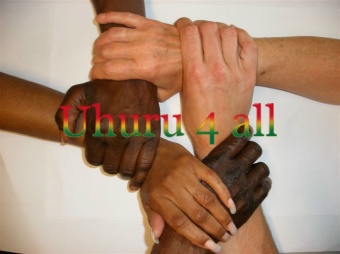 Office                                                                                                                		Email:Nyanyano		                                                                            		Anabireayamga@gmail.comOduponkpehe   								 Website:Tel: (+233)249531166							www.uhuru4all.org==============================================================================================Order Basic CareDate: 10 January 2023									Amount:	    				Euro 6000,-			GHC 50,539.84								(Received by Daniel 24/12/22)	100 trousers for men		35 ghc/1 yard	(1 trouser 70 ghc =2 yards)		200 yards	7,000.00*130 shirts for men  	 	14      /1 yard	(1 shirt     28 ghc =2 yards)		260 yards	3,640.00*Kuffour --------------------------------------                                   50 trousers children/boys	35 ghc/1 yard	(1 trouser 52,5 ghc= 1 ½ yards)	 75 yards	 2,625.00*(age 4-9) 								 60 shirts for children/boys	14      /1 yard	( 1 shirt 21 ghc = 1 ½ yards)		 90 yards	 1,260.00*(age 4-9 )Kuffour					  -------------------------------------------50 trousers for young boys   	35 ghc/1 yard	(1 trouser 70 ghc = 2  yards)		 100 yards	 3,500.00*( age 16-18) 	       	60 shirts for young boys  	14     /1 yard	(1 shirt      28 ghc = 2  yards)		 120 yards	 1,680.00*( age 16-18)  	Kuffour--------------------------------------------27 young girls 			14      /1 yard	(1 dress    35 ghc= 2 1/2 yards)	  67,5 yards	    945.00*(age 4-9)	Fleyr, Kuffour-------------------------------------------27 young girls dresses	14     /1 yard 	(1 dress  33 ghc=3 yards)	           	  81 yards	  1,134.00*( age 16-18)Fleyr , Kuffour-------------------------------------------94 dresses for women 					Kuffour			 14    /1 yard) 	47 Pata pata (1=4 yards)		   188 yards        2,632.00*Kuffour			 14    /1 yard)    47 Top Down/sleeves (1=4 yards)   	   188 yards	  2,632.00*-----------------------------------------GTP plain material to design some shirts (1 yard=24 ghc)				     90 yards        2,160.00*--------------------------------------------Material for sewingcosts										  6,000.00*Lining 1 yard = 7 GHC (for all girls and women dresses) 524,5 yards		  	               3,671.50*Electricity          (8,5 months a 200 cedis a month)		 				    	   1,700.00*Machineoil	(6 bottles a 44 cedis)						     			     264.00*Transport from Kasoa (with fabrics) and to STC (with the clothes)		     	    		     350.00*Posting dresses with the STC 									     750.00*Salary Daniel (8,5 months a 1000 cedis a month)				  	  		  8,500.00*										=========Total: 598												50,443.5Daniel: 	Trousers fabric			   375		yardsKouffour				   994,5		yardsGTP plain material			    90		yardsLining				   524,5 	yards		